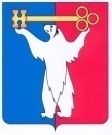 АДМИНИСТРАЦИЯ ГОРОДА НОРИЛЬСКАКРАСНОЯРСКОГО КРАЯПОСТАНОВЛЕНИЕ19.04.2022	г. Норильск	№ 226Об утверждении Порядка рассмотрения проектов документов территориального планирования и подготовки заключений на нихВ соответствии с частью 3 статьи 16, частью 4 статьи 21 Градостроительного кодекса Российской Федерации, постановлением Правительства Российской Федерации от 24.03.2007 № 178 «Об утверждении Положения о согласовании проекта схемы территориального планирования двух и более субъектов Российской Федерации или проекта схемы территориального планирования субъекта Российской Федерации»,ПОСТАНОВЛЯЮ:1.	Утвердить Порядок рассмотрения проектов документов территориального планирования и подготовки заключений на них (прилагается).2.	Опубликовать настоящее Постановление в газете «Заполярная правда» и разместить его на официальном сайте муниципального образования город Норильск.И.о. Главы города Норильска                                                                         Н.А. ТимофеевУтвержденПостановлениемАдминистрации города Норильскаот 19.04.2022 № 226ПОРЯДОК рассмотрения проектов документов территориального планирования и подготовки заключений на них1. Настоящий Порядок разработан в соответствии с частью 3 статьи 16, частью 4 статьи 21 Градостроительного кодекса Российской Федерации, постановлением Правительства Российской Федерации от 24.03.2007 № 178 «Об утверждении Положения о согласовании проекта схемы территориального планирования двух и более субъектов Российской Федерации или проекта схемы территориального планирования субъекта Российской Федерации» и определяет процедуру рассмотрения и согласования Администрацией города Норильска проектов документов территориального планирования, а также внесения изменений в них, и подготовки заключений о согласовании (об отказе в согласовании) проектов схем территориального планирования.2. В соответствии с настоящим Порядком подлежат согласованию следующие документы территориального планирования:- проект схемы территориального планирования Красноярского края, в случае если на территории муниципального образования город Норильск планируется размещение объектов регионального значения или на окружающую среду на территории муниципального образования город Норильск могут оказать негативное воздействие планируемые для размещения объекты регионального значения, в целях соблюдения интересов населения муниципального образования город Норильск в части возможного влияния планируемых для размещения объектов регионального значения на социально-экономическое развитие муниципального образования город Норильск, возможного негативного воздействия таких объектов на окружающую среду на территориях муниципального образования город Норильск;- проекты схем территориального планирования муниципальных районов, имеющих общую границу муниципальным образованием город Норильск, в целях соблюдения интересов населения муниципального образования город Норильск при установлении на их территории зон с особыми условиями использования территорий в связи с планируемым размещением объектов местного значения муниципального района, при размещении объектов местного значения муниципального района, которые могут оказать негативное воздействие на окружающую среду на территории муниципального образования город Норильск (далее совместно именуемые – СТП).3. Управление по градостроительству и землепользованию (далее - Управление) является структурным подразделением Администрации города Норильска, уполномоченным в сфере градостроительной деятельности, обеспечивающим рассмотрение проектов документов территориального планирования и подготовку проекта сводного заключения Администрации города Норильска о согласовании (об отказе в согласовании) проекта СТП.4. Срок согласования проекта СТП не может превышать три месяца со дня поступления в Администрацию города Норильска уведомления об обеспечении доступа к проекту СТП и материалам по его обоснованию в федеральной государственной информационной системе территориального планирования.4.1. В случае, указанном в части 5.1 статьи 16, части 6.1. статьи 21 Градостроительного кодекса Российской Федерации, срок согласования проекта СТП не может превышать один месяц со дня поступления в Администрацию города Норильска уведомления об обеспечении доступа к проекту СТП и материалам по его обоснованию в федеральной государственной информационной системе территориального планирования.4.2. В случае, указанном в части 5.2 статьи 16, части 6.2 статьи 21 Градостроительного кодекса Российской Федерации, срок согласования проекта СТП не может превышать два месяца со дня поступления в Администрацию города Норильска уведомления об обеспечении доступа к проекту СТП и материалам по его обоснованию в федеральной государственной информационной системе территориального планирования.5. Поступившее в Администрацию города Норильска уведомление об обеспечении доступа к проекту СТП регистрируется в день поступления Управлением обеспечения деятельности Администрации и в течение 3 рабочих дней направляется в Управление для организации работы по рассмотрению проекта СТП и подготовке проекта сводного заключения о согласовании (об отказе в согласовании) проекта СТП.6. Специалист отдела информационных систем и сводного генплана Управления (далее - отдел ИСиСГ) в течение 5 рабочих дней со дня получения уведомления об обеспечении доступа к проекту СТП направляет уведомление о необходимости рассмотрения проекта СТП и материалов по его обоснованию, а также представления заключения о согласовании (об отказе в согласовании) такого проекта (далее - уведомление о рассмотрении) в  отраслевые (функциональные) и территориальные органы Администрации города Норильска (далее – структурные подразделения) для рассмотрения и подготовки заключений в части вопросов возможного  негативного воздействия планируемых для размещения объектов на окружающую среду на территории муниципального образования город Норильска, а также возможного  влияния планируемых для размещения объектов на социально-экономическое развитие муниципального образования город Норильск. 7. Структурные подразделения в течение 7 календарных дней с даты получения уведомления, указанного пункте 6 настоящего Порядка, осуществляют подготовку заключения о согласовании (об отказе в согласовании) проекта СТП с обоснованием принятого решения.8. Заключение структурного подразделения о согласовании (об отказе в согласовании) проекта СТП подписывается руководителем этого структурного подразделения (его заместителем или иным лицом, уполномоченным на подписание заключений) и направляется в Управление.9. В случае если в срок, установленный пунктом 7 настоящего Порядка, структурные подразделения не представят в Управление свои заключения о согласовании (об отказе в согласовании) проекта СТП, указанный проект считается согласованным такими структурными подразделениями.10. На основании заключений структурных подразделений о согласовании проекта СТП специалист отдела ИСиСГ в течение 5 календарных дней после истечения срока, установленного пунктом 7 Порядка, осуществляет подготовку проекта сводного заключения о согласовании  проекта СТП (далее – Заключение о согласовании проекта СТП) по форме, установленной в Приложении к настоящему Порядку, и передает его на подпись Главе города Норильска.11. При поступлении из одного или нескольких структурных подразделений заключений, содержащих положения об отказе в согласовании проекта СТП, Управление в целях выработки единой позиции и урегулирования разногласий, послуживших основанием для подготовки заключений об отказе в согласовании проекта СТП, проводит согласительное совещание с представителями структурных подразделений, представивших соответствующие заключения.12. Согласительное совещание проводится в срок не позднее 5 календарных дней с момента поступления последнего заключения, содержащего положение об отказе в согласовании проекта СТП.13. Если в заключении структурного подразделения об отказе в согласовании проекта СТП содержатся положения по вопросам, которые не относятся к компетенции структурного подразделения, соответствующие положения не подлежат рассмотрению на согласительном совещании.14. Итоги проведения согласительного совещания оформляются Управлением в форме протокола в течение 2 рабочих дней с даты его проведения.15. В случае, если в ходе согласительного совещания замечания, приведенные структурными подразделениями в заключениях об отказе в согласовании проекта СТП, были урегулированы, Управление в течение 2 рабочих дней с даты проведения согласительного совещания осуществляет подготовку проекта Заключения о согласовании проекта СТП. Если замечания не были урегулированы, Управление в течение 2 рабочих дней с даты проведения согласительного совещания, готовит проект Заключения об отказе в согласовании проекта СТП.Проект Заключения об отказе в согласовании проекта СТП в обязательном порядке должен включать обоснование принятого решения.16. Проект Заключения о согласовании СТП либо Заключения об отказе в согласовании проекта СТП в течение 2 рабочих дней направляется Управлением на подпись Главе города Норильска (с приложением заключений структурных подразделений на проект СТП и протокола согласительного совещания). 17. Администрация города Норильска направляет Заключение о согласовании проекта СТП. либо Заключение об отказе в согласовании проекта СТП, в орган, направивший уведомление об обеспечении доступа к проекту СТП, в течение 2 рабочих дней со дня его подписания Главой города Норильска.18. Согласование Администрацией города Норильска изменений, вносимых в утвержденные документы территориального планирования, указанные в пункте 2 настоящего Порядка, осуществляется в соответствии с настоящим Порядком, в сроки, предусмотренные пунктом 4 настоящего Порядка.Приложениек Порядку рассмотрения проектов документов территориального планирования и подготовки заключений на нихЗАКЛЮЧЕНИЕо согласовании (об отказе в согласовании) проекта схемы территориального планированияАдминистрация города Норильска, руководствуясь Градостроительным кодексом Российской Федерации, постановлением Правительства Российской Федерации от 24.03.2007 № 178 «Об утверждении Положения о согласовании проекта схемы территориального планирования двух и более субъектов Российской Федерации или проекта схемы территориального планирования субъекта Российской Федерации», постановлением Администрации города Норильска от ______ 2022 № ___ «Об утверждении Порядка рассмотрения проектов документов территориального планирования и подготовки заключений на них»,рассмотрев __________________________________________________________________________________________________________________________(наименование документа территориального планирования)направленный______________________________________________________(наименование органа, направившего уведомление об обеспечении доступа к проекту)приняла решение _____________________________________________________________________________________________________________________(краткое описание положений о согласовании представленного проектаили об отказе в его согласовании с обоснованием принятого решения).Глава города Норильска                  ______________              ________________                                                                (подпись)                    (инициалы, фамилия)